Притча о том, как появилось слово СЕМЬЯ.Как появилось слово «Семья»?Когда-то о нем не слыхала земля…Но Еве сказал перед свадьбой Адам: - Сейчас я тебе семь вопросов задам.Кто деток родит мне, богиня моя?И Ева тихонько ответила: - ЯКто их воспитает, царица моя?И Ева покорно ответила:-ЯКто пищу сготовит, радость моя?И Ева все так же ответила: -ЯКто платье сошьет, постирает бельеДетей приласкает, украсит жилье???Ответь на вопросы, подруга моя!-Я..Я..Тихонько молвила Ева- Я…Я…Сказала она заветных семь «Я».Вот так на земле появилась семья.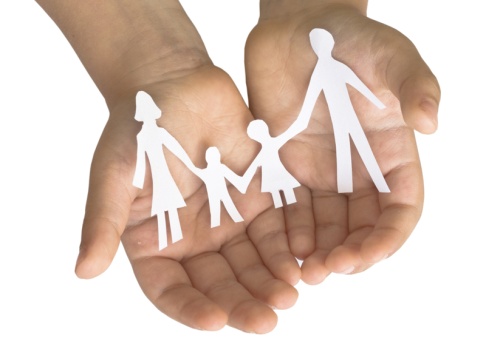 Семья- это святое слово!В нем наши корни, наша сила,Наши заветные дела!!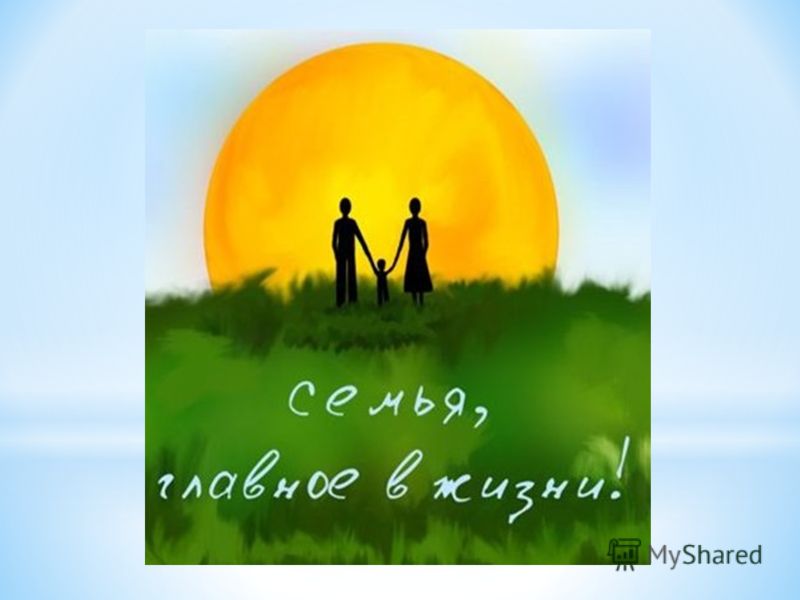 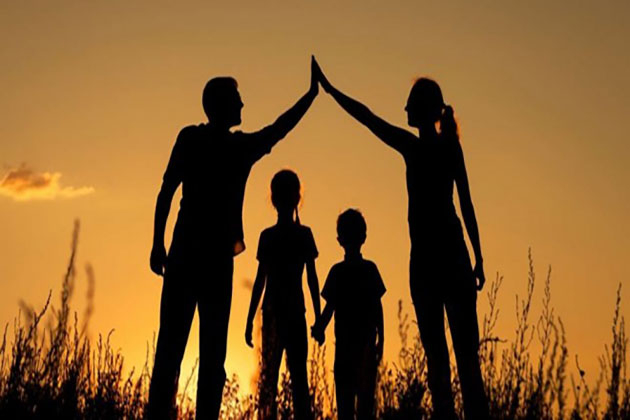 Государственное учреждение социального обслуживания «Нерчинский социально-реабилитационный центр для несовершеннолетних «Гарант»Забайкальского края 2020 г.Семья- это счастье, любовь и удача,Семья - это летом поездка на дачу.Семья - это праздник, семейные даты, Подарки, покупки, приятные траты. Рожденье детей, первый шаг, первый лепет.Мечты о хорошем, волнение, трепет.Семья – это труд, друг о друге забота,Семья – это много домашней работы.Семья – это важно!Семья – это сложно!Но счастливо жить одному НЕВОЗМОЖНО!!! 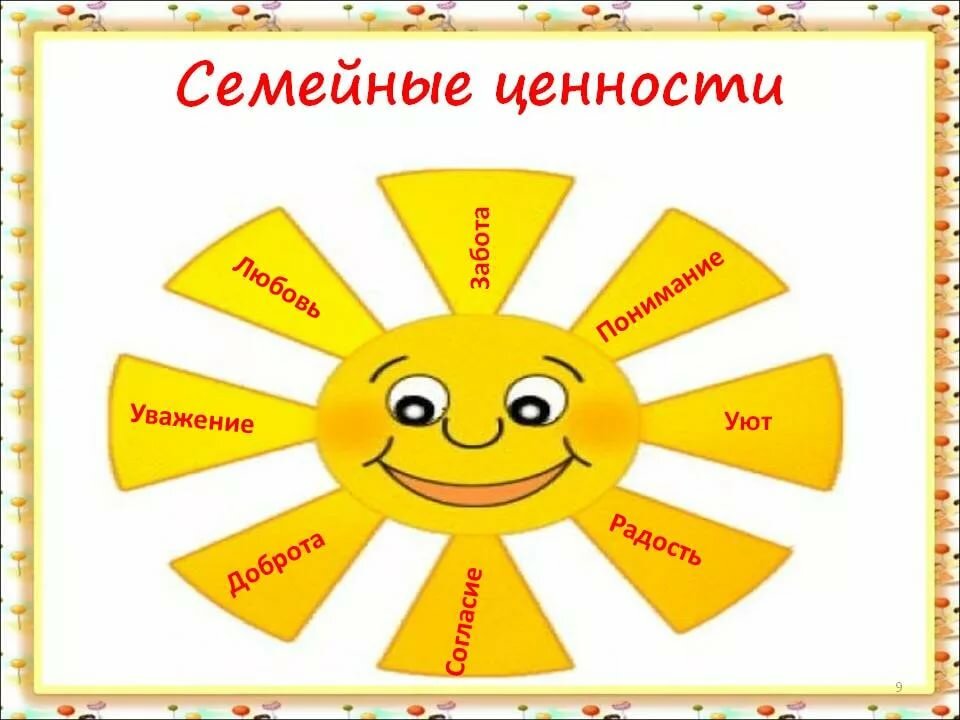 Семейные традиции и ценности необходимо создавать и развивать в каждой семье, для того чтобы у детей формировались четкие ориентиры и приоритетыРодителям на заметкуПрежде, чем ссориться при ребенке – подумайте..вы помиритесь и забудете, а забудет ли он? Будьте терпеливы к детям!Чаще хвалите ребенка, ведь похвала от любимых родителей, только окрыляет его!Уделяйте своим детям больше внимания!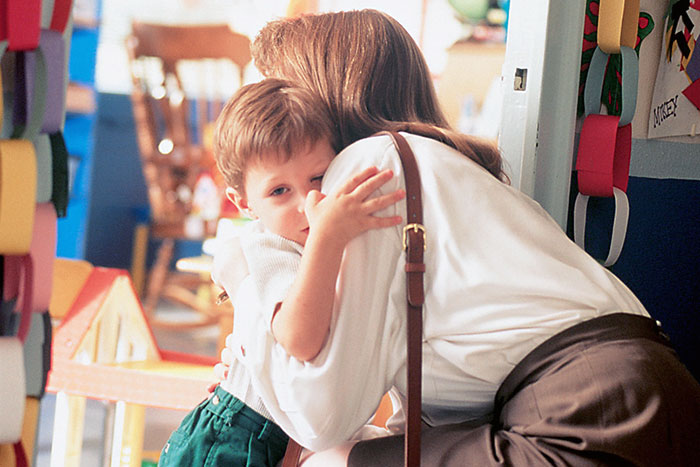 